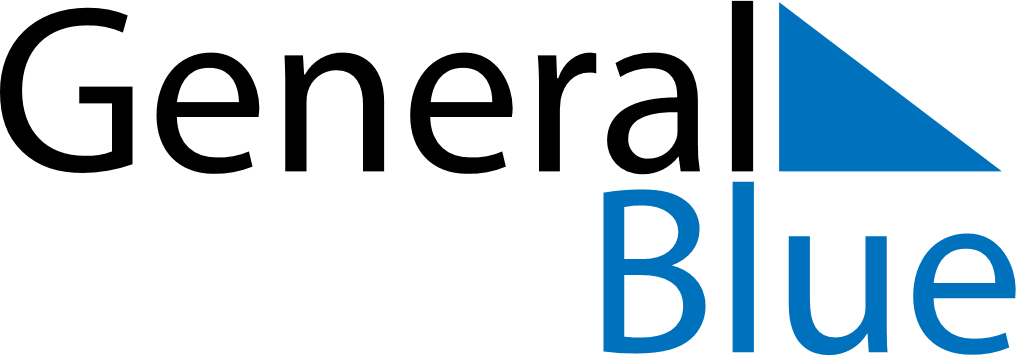 June 2024June 2024June 2024June 2024June 2024June 2024June 2024Stjordalshalsen, Trondelag, NorwayStjordalshalsen, Trondelag, NorwayStjordalshalsen, Trondelag, NorwayStjordalshalsen, Trondelag, NorwayStjordalshalsen, Trondelag, NorwayStjordalshalsen, Trondelag, NorwayStjordalshalsen, Trondelag, NorwaySundayMondayMondayTuesdayWednesdayThursdayFridaySaturday1Sunrise: 3:22 AMSunset: 11:06 PMDaylight: 19 hours and 44 minutes.23345678Sunrise: 3:19 AMSunset: 11:08 PMDaylight: 19 hours and 48 minutes.Sunrise: 3:17 AMSunset: 11:11 PMDaylight: 19 hours and 53 minutes.Sunrise: 3:17 AMSunset: 11:11 PMDaylight: 19 hours and 53 minutes.Sunrise: 3:15 AMSunset: 11:13 PMDaylight: 19 hours and 57 minutes.Sunrise: 3:13 AMSunset: 11:15 PMDaylight: 20 hours and 1 minute.Sunrise: 3:12 AMSunset: 11:17 PMDaylight: 20 hours and 5 minutes.Sunrise: 3:10 AMSunset: 11:20 PMDaylight: 20 hours and 9 minutes.Sunrise: 3:08 AMSunset: 11:22 PMDaylight: 20 hours and 13 minutes.910101112131415Sunrise: 3:07 AMSunset: 11:23 PMDaylight: 20 hours and 16 minutes.Sunrise: 3:05 AMSunset: 11:25 PMDaylight: 20 hours and 19 minutes.Sunrise: 3:05 AMSunset: 11:25 PMDaylight: 20 hours and 19 minutes.Sunrise: 3:04 AMSunset: 11:27 PMDaylight: 20 hours and 22 minutes.Sunrise: 3:03 AMSunset: 11:28 PMDaylight: 20 hours and 25 minutes.Sunrise: 3:02 AMSunset: 11:30 PMDaylight: 20 hours and 27 minutes.Sunrise: 3:01 AMSunset: 11:31 PMDaylight: 20 hours and 30 minutes.Sunrise: 3:00 AMSunset: 11:32 PMDaylight: 20 hours and 32 minutes.1617171819202122Sunrise: 3:00 AMSunset: 11:33 PMDaylight: 20 hours and 33 minutes.Sunrise: 2:59 AMSunset: 11:34 PMDaylight: 20 hours and 35 minutes.Sunrise: 2:59 AMSunset: 11:34 PMDaylight: 20 hours and 35 minutes.Sunrise: 2:59 AMSunset: 11:35 PMDaylight: 20 hours and 36 minutes.Sunrise: 2:59 AMSunset: 11:36 PMDaylight: 20 hours and 36 minutes.Sunrise: 2:59 AMSunset: 11:36 PMDaylight: 20 hours and 37 minutes.Sunrise: 2:59 AMSunset: 11:36 PMDaylight: 20 hours and 37 minutes.Sunrise: 2:59 AMSunset: 11:36 PMDaylight: 20 hours and 37 minutes.2324242526272829Sunrise: 3:00 AMSunset: 11:36 PMDaylight: 20 hours and 36 minutes.Sunrise: 3:00 AMSunset: 11:36 PMDaylight: 20 hours and 35 minutes.Sunrise: 3:00 AMSunset: 11:36 PMDaylight: 20 hours and 35 minutes.Sunrise: 3:01 AMSunset: 11:36 PMDaylight: 20 hours and 34 minutes.Sunrise: 3:02 AMSunset: 11:35 PMDaylight: 20 hours and 33 minutes.Sunrise: 3:03 AMSunset: 11:35 PMDaylight: 20 hours and 31 minutes.Sunrise: 3:04 AMSunset: 11:34 PMDaylight: 20 hours and 29 minutes.Sunrise: 3:06 AMSunset: 11:33 PMDaylight: 20 hours and 27 minutes.30Sunrise: 3:07 AMSunset: 11:32 PMDaylight: 20 hours and 24 minutes.